«ИННОВАЦИОННЫЕ  ИНСТРУМЕНТЫ ВЫРАЩИВАНИЯ ИНТЕЛЛЕКТУАЛЬНЫХ СПОСОБНОСТЕЙ  В УСЛОВИЯХ ИНКЛЮЗИВНОГО ОБРАЗОВАНИЯ»                 аймақтык конференциясының  бағдарламасыПрограмма региональной конференции педагогов, учителей начальных классов,педагогов –психологов, педагогов – ассистентов, учителей - логопедов«ИННОВАЦИОННЫЕ ИНСТРУМЕНТЫ ВЫРАЩИВАНИЯ ИНТЕЛЛЕКТУАЛЬНЫХ СПОСОБНОСТЕЙ В УСЛОВИЯХ ИНКЛЮЗИВНОГО ОБРАЗОВАНИЯ»Өткізу күні: 4.01.2024 ж.Өткізу уақыты: 11.00 -15.00ИнЕУ,гл.корпус, актовый залМодератор: Ш.С.Нұрахметова, әдіскер                      Б.Д.Каирбекова, профессор, заведующая кафедрой                           «Социально-гуманитарные науки» ИнЕУ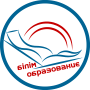 Павлодар қаласы білім беру бөлімініңәдістемелік кабинеті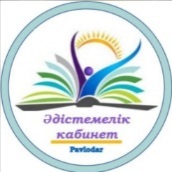 БекітемінӘдістемелік кабинетініңмеңгерушісі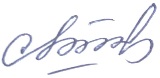 А.Сипатова                                             «4» қаңтар 2024 ж.№Баяндаманың тақырыбыАты-жөні, тегіУақыты1Педагог кәсіби өсуі мен құзыреттілігін арттыру.Повышение профессионального роста и компетенций педагогов.2023-2024 оқу жылындағы педагогтардын қызметтің жұмыс форматы туралыО формате работы участников проекта в 2024  годуҚББ ӘК әдіскері Нұрахметова Ш.СНурахметова Ш.С., методист МК ГОО11.00- 11.102Пленарная частьИнновационные инструменты функционально -  системного мышления педагога…Место и роль педагога в системе деятельности…Каирбекова Б.Д., руководитель проекта, доктор педагогических наук, профессор, заведующая кафедрой «Социально-гуманитарные науки» Инновационный Евразийский университет11.10-11.203Практическая часть-«Функциональная грамотность чтения. Проблемы и подходы к обучению читательской грамотности»-«Развитие навыков у младших школьников с особыми образовательными потребностями»-«Инклюзивті топтағы балалармен қарым-қатынас мәдениеттілігін қалыптастыру»-«Инклюзивті оқытудың дидактикасы»-«Развитие интеллектуальных способностей младших школьников через обучение игре в шахматы»-«Повышение качества образования через использование современных информационно-коммуникационных технологий»-«Использование приемов мнемотехники для развития речи младших школьников».Ахметзянова Мунира Зиннуровна, учитель русского языка и литературы СОШ имени М. АуэзоваПожилова Ольга Александровна, учитель начальных классов СОШ имени С. ТорайгыроваКасимова Жанна Айткалиевна, педагог-психолог СОШ № 7Есен Бибинур Рымбековна, учитель начальных классов СОШ № 25Ахметова Гульмира Ораловна, педагог-психолог СОШ имен М. ЖусупаБебель Светлана Николаевна, учитель начальных классов СОШ имени М. АуэзоваТюменева Роза Акифовна, Алимбаева Раушан Иманбековна, учителя начальных классов СОШ № 26 и Кенжекольской СОШ11.20-14.304Рефлексия.Ашық микрофонВручение дипломов и сертификатовНурахметова Ш.С.Каирбекова Б.Д14.30-14.50